Конспект урока немецкого языка (второй язык).Учитель:   Кулешова Елена ВасильевнаПредмет:  немецкий языкКласс:   5Учебник:  М.М.Аверин «Горизонты»Тема учебного занятия:  «Hobbys»Цель урока:  проверить уровень сформированности коммуникативной, компенсаторной, языковой и речевой компетенций по пройденной теме.Воспитательные задачи:  воспитывать взаимопонимание и чувство товарищества при работе в группах.Развивающие задачи:  развивать способности оценивать свои умения в различных видах речевой деятельности. Образовательные задачи:  расширить лингвистический кругозор по теме.Основные учебные практические задачи:1. Проверка уровень сформированности  коммуникативной, компенсаторной, языковой и речевой компетенции по пройденной теме.2. Активизация  грамматики  в игровой ситуацииХод урокаI. Начало урока1. Организационный момент.  На доске записаны: число,  день недели. Учащиеся отвечают на вопросы учителя.Guten Tag, liebe Kinder!  Setzt euch! Wie geht es euch? -  (Danke, gut! Danke, Super!  Danke, nicht schlecht!)Der  wievielte  ist heute?   (  Heute ist der 20. Februar).Welcher Tag ist heute?   (Heute ist der Donnerstag).Wer fehlt heute ?    (Alle sind da!)Ich hoffe, dass unsere Stunde heute aktiv, produktiv, energisch und fleißig wird.2. Постановка цели и задачи урока. Мотивация учебной деятельности учащихся Zuerst müssen wir das Thema unserer Stunde bestimmen. Darum, schlage ich vor, einige Bilder  zu sehen. Wie meint ihr, wie ist das Thema der heutigen Stunde? (Mein Hobby). Und was werden wir heute machen? (wir  wiederholen  die Wörter,wir sprechen miteinander,wir hören zu und notieren,wir machen Projekte).(Учащиеся называют тему урока.)3. Развитие речевой компетенции. Работа над произносительной стороной речи. Речевая зарядка. (3 мин.)Wir beginnen unsere Stunde mit einem Gedicht. (Учитель читает, учащиеся повторяют все вместе.)Wir lernen und wir schreiben.Wir rechnen und wir malen.Wir spielen und wir singen.Wir tanzen und wir springen.Wir turnen und wir lachen.Was wir nicht alles machen!II.  Основная часть урока. 1.  Развитие речевой компетенции. 2.  Проверка домашнего задания.Wir erzählen über unsere HobbyDie Menschen haben so viele Hobbys.  Nennt diese Hobbys! 1.   reiten,    schwimmen,   Rad  fahren ,   Sport treiben2.   malen,     singen,    tanzen3.   im Internet chatten     fernsehen,    lesen,    fotografieren,    die Tiere 4.   kochen,    stricken,   die Blumen,     sammeln,    n ähen,    basteln3.   Turnpause  (Физкультминутка. )1, 2, 3, 4,
Heute turnen alle wir 
Mit den Händen klap, klap, klap
Mit den Füßen trapp, trapp, trapp,
Mit den Fingern tick, tick, tickMit Köpfchen  nick, nick, nick.4. Тренировка употребления лексикиDie Menschen haben so viele Hobbys. 1.   Учебник стр. 50 читаем слова под картинками 2.   Составить предложения о своих увлечениях     (Раздаются образцы предложений)5. Работа над коллажем “Mein Hobby”. Und jetzt machen wir Collage “Hobbys”Хобби для девочек и для мальчиков.Учащиеся работают в 2  группах. Каждая группа разрабатывает и оформляет свой коллаж самостоятельно. Затем представляют его перед классом.  Скажите, а есть ли увлечения общие?Ответить на вопросы учителя:Hast du Hobbys?Was ist dein Hobby?Примерные рассказы Hallo, ich heiβe  Danil.  Sport ist mein Hobby.  Ich spiele  gerne Fuβball und Volleyball Das finde ich toll.Ich heiβe Nikita.  Ich bin 11 Jahre alt.  Mein Hobby ist Computer.  Ich spiele gerne Computerspiele .  Das macht Spaβ. Ich heiβe Natascha. und bin 11 Jahre alt.  Mein Hobby ist Musik.  Ich höre gern Musik. Ich kann Klavier spielen.  Hallo, ich heiβe  Danil.   Ich liebe Tiere.  Zu  Hause habe eine Katze.  Sie sind meine Lieblingstiere. III. Заключительный этап урока1.  Подведение итогов урока.Kinder, wir haben die ganze Stunde sehr intensiv gearbeitet. Eure Collage  sind sehr schön, kreativ! Alle arbeiteten “gut” und “sehr gut”. Danke für eure aktive Arbeit!2.  Рефлексия. Wir haben heute in der Stunde sehr gut gearbeitet.Wie war die Stunde? (Учащиеся отвечают на вопросы, используя опоры)Die Stunde war…-prima-interessant-langweilligЧему вы научились, что вы умеете делать по теме «Хобби»Ich habe…erfahren.-viel-wenig-nichts3. Оценки4.  Домашнее задание. Schlagt eure Tagebuecher auf und schreibt die Hausaufgabe auf! Разгадать кроссвордDie Stunde ist zu Ende.Danke für die Arbeit!Steht auf !Auf Wiedersehen!ПРИЛОЖЕНИЕ 1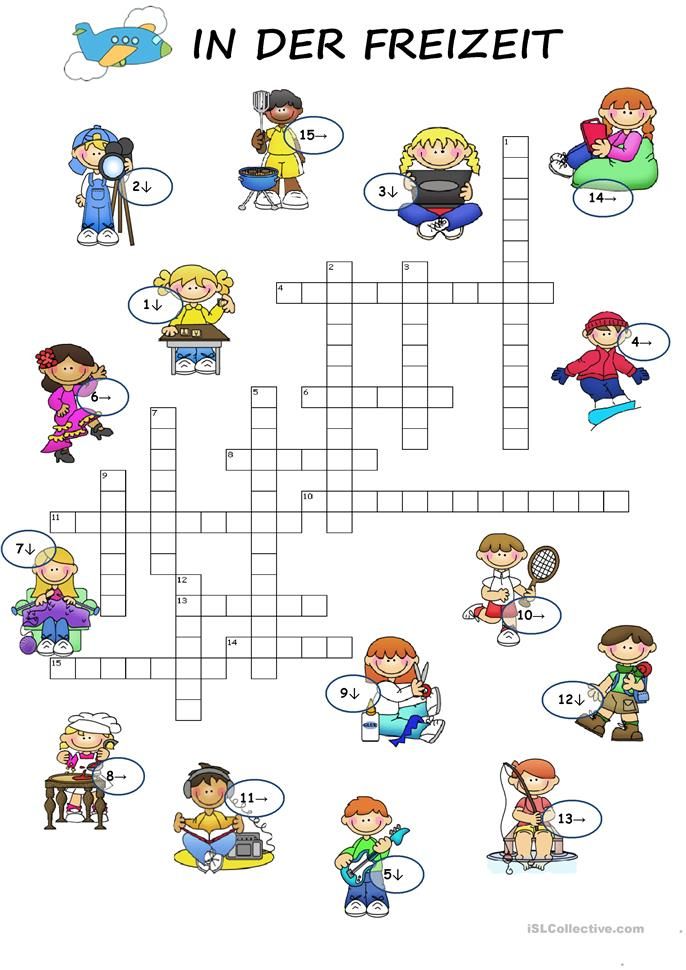 ПРИЛОЖЕНИЕ  2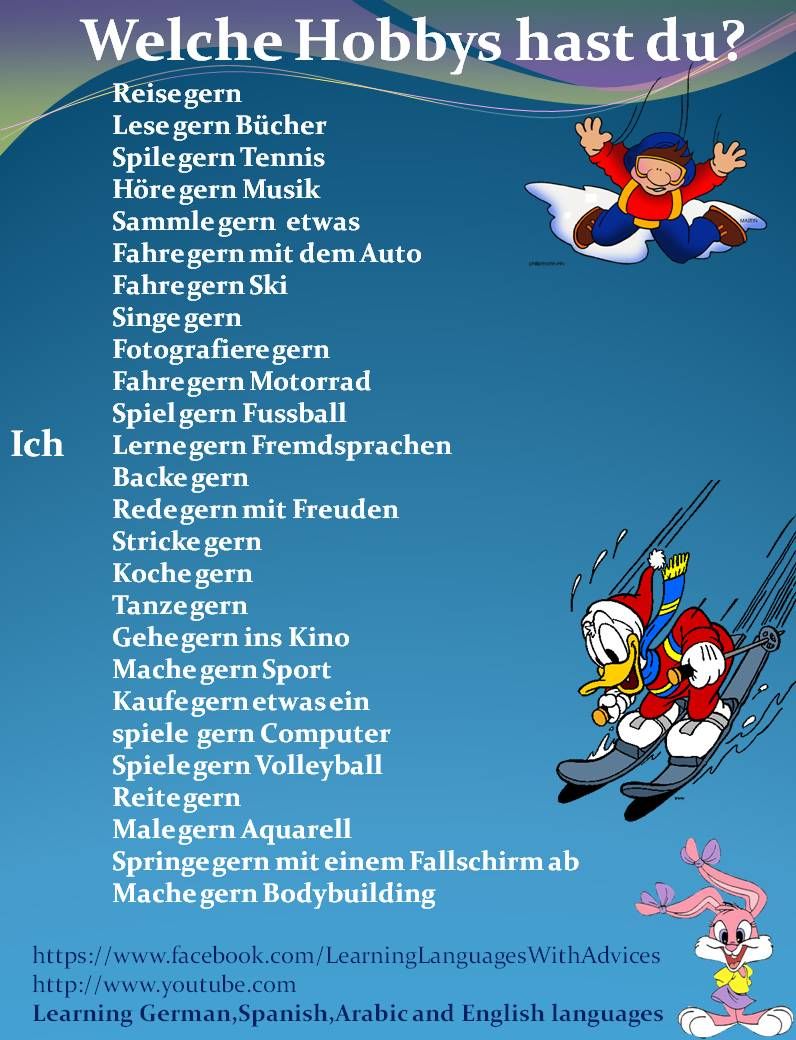 ПРИЛОЖЕНИЕ   3                                                                            Выражения со словом  gehen  (пойти, идти)                                                          Примеры:Ich gehe oft ins Kino.  Я часто хожу в кино. Ich gehe in meiner Freizeit  ins Museum und in Ausstellungen. В свободное время я  хожу в музей или на выставки.
Ich besuche gern Konzerte.  Я с удовольствием хожу на концерты. 
Am Samstagabend war ich auf einer Party. В субботу вечером я был/а  на вечеринкеВыражения со словом  fahren  (кататься, ехать)                                  Занятия спортомSport treiben/machen — заниматься спортом                    Какие еще есть хобби?ins Kinoв киноins Theaterв театр ins Museumgehenв музей ins Café/Restaurantпойти…в кафе/ресторан auf ein/in ein Konzertна концертin eine Ausstellungна выставкуauf eine Party gehenна вечеринкуRad/FahrradвелосипедеSkateboardскейтбордеInliner…fahrenроликахSnowboardкататься на…сноубордеSkiлажахSchlittschuhконькахBasketballбаскетболFußballфутболVolleyballволейболHandball…spielenгандболIm Internet surfenсидеть в интернетеfernsehenсмотреть телевизорFilme sehen/guckenсмотреть фильмыMusik hörenслушать музыкуein Buch lesenчитать книгуmit Freunden ausgehenидти куда-то с друзьямиsich mit Freunden treffenвстречаться с друзьямиtanzenтанцеватьeinen Tanzkurs besuchenходить на танцыSprachen lernenучить языкиeinen Sprachkurs besuchenходить на языковые курсыmalenрисоватьfotografierenфотографироватьbastelnмастеритьnähenшитьstrickenвязатьkochenготовитьKuchen backenпечь пирогиreitenкататься на лошадяхkletternлазатьangelnрыбачитьetwas sammelnколлекционировать что-либо